Приложение 2Перечень необходимого оборудования для проведения муниципального этапа Всероссийской олимпиады школьников 2020-2021ХИМИЯ8 классРеактивы и оборудование на каждого участникаРеактивы на каждого участника: Свеча-2 штуки, известковая вода, водаОборудование на каждого участника: бумажный картон, 2 химических стакана или банки разных размеров, стеклянная изогнутая трубочка, стеклянная трубка с оттянутым концом, резиновая груша, щипцы тигельные, предметное стекло, сухая пробирка, пробирка с водой, держатель для пробирок, лабораторный штатив, спички.9 классРеактивы к заданию на каждого участника:1MH2SO4, 1MNaOH, дистиллированная вода, сухие соли: MgCО3,BaCl2, Na2CO3 ,ZnCl2, MnCl2 и KCl. Оборудование к заданию на каждого участника: шесть пробирок с солями MgCО3,BaCl2, Na2CO3 ,ZnCl2, MnCl2 и KCl, водяная баня, стеклянная палочка, стакан с водой для промывания пипеток и палочки, пипетки – 2 штуки, спиртовка, зажим для пробирок, штатив с чистыми пробирками, спички.10 классРеактивы и оборудование на каждого участникаРеактивы: 1M раствор H2SO4, 1M раствор KOH, H2O(дист.).Оборудование: семь пронумерованных пробирок с кристаллическими солями:MnCl2, MgCl2, (NH4)2CO3, NaHCO3, AlCl3, FeSO4иСuSO4; штатив с пробирками, спиртовка, шпатель для отбора проб, зажим для пробирок, спички.11 классРеактивы и оборудование на каждого участникаРеактивы: CaCO3 (тв.), Cu2(OH)2CO3 (тв.), H2SO4 (5 %), HCl (5 %), NaHCO3 (тв.), NaOH (5 %), ZnO (тв.) Оборудование: штативы с пробирками (10 пробирок с растворами и 10 чистых пробирок), 2 пипетки, стакан на 50 – 100 мл с дистиллированной водой (для промывания пипеток), пустой стакан на 50 – 100 мл и стеклянная палочка для синтеза реактива.ОСНОВЫ БЕЗОПАСНОСТИ ЖИЗНЕДЕЯТЕЛЬНОСТИ7-8 классыЗадание 1. Первой секции- макет с надписью «вода холодная»;- макет с надписью «вода горячая»;- спирт, вата, бинт, йод, масло, раствор бриллиантового зелёного, макет таблеток «анальгин», «уголь активированный», макет с надписью «пантенол»;-  жгут;-  шина;- косынка;- телефон.Задание 1. Второй секцииРаспечатанные на цветном принтере карточкиЗадание 1. Третьей секции- гимнастический мат;- спасательный круг.Задание 2. Третьей секции- неплотная ткань 1,5х1,5 м;- плотная ткань 1,5х1,5 м;- макет ёмкости с надписью «лёд»;- макет ёмкости (ведро) с надписью «вода холодная»;- макет ёмкости с надписью «вода горячая»;- макет моющего средства, веер, ножницы;- средство защиты органов дыхания (капюшон «Феникс» или марлевая повязка);- телефон.Задание 3. Третьей секции- ОЗК;- ГП-5 или ГП-7;- секундомер.9 классы  Задание 1. - робот-тренажёр имитирующий состояние клинической смерти;-  салфетки (защитные маски с обратным клапаном);-  пакет гипотермический (грелка, пакет с наполнителем, имитирующим снег и т.д.);-  мобильные телефон;-  указатель с названием населённого пункта.Задание 2.- «Зона химического заражения» – площадка (размер не менее 3×5 метров);- противогазы фильтрующие ГП-5 (ГП-7);- общевойсковой защитный комплект ОЗК;-  стол;-  указатель направления ветра;-  таблички «Зона заражения» (не менее 4 штук по периметру площадки);-  лента для обозначения «Зоны заражения» (не менее 16 метров). Задание 3.- робот-тренажёр.Задание 4.	- наручные механические часы.10-11 классыЗадание 1. - «Зона химического заражения» – площадка (размер не менее 3×5 метров);-  ОЗК;-  противогаз фильтрующий ГП-5 (ГП-7);- указатель «Направление ветра».Задание 2.- робот-тренажёр.Задание 3.- стол для сборки-разборки массогабаритной модели автомата (АКМ, АК-74);- массогабаритная модель автомата (АКМ, АК-74).Задание 4.- стол для сборки-разборки массогабаритной модели автомата (АКМ, АК-74);- массогабаритная модель автомата (АКМ, АК-74)ФИЗИЧЕСКАЯ КУЛЬТУРА7-8 классыДля проведения практического этапа необходимы:1. Волейбольная площадка со специальной разметкой и оборудованием для выполнения конкурсного испытания (согласно схемам – рисунки 1 и 2). Вокруг площадки должна иметься зона безопасности шириной не менее 1 м полностью свободная от посторонних предметов.  2. футбольный мяч – 1 шт. (размер 4); 3.  конусы – 7 шт.;4. высокие стойки – 8 шт.;  5. секундомер – 2 шт.; 6. свисток – 1 шт.; 7. 1 волейбольный мяч (стандартный игровой мяч для классического волейбола, размер 4); 8. 1 баскетбольный мяч (размер 6 для участников 7–8 классов); 9. баскетбольный щит.9-11 классыДля проведения практического этапа необходимы:1. Баскетбольная площадка со специальной разметкой и оборудованием для выполнения конкурсного испытания (согласно схеме – рисунков задании). Вокруг площадки должна иметься зона безопасности шириной не менее 1,5 м полностью свободная от посторонних предметов.  2. Баскетбольный мяч – 6 шт. (размер 6 для девушек и размер 7 для юношей);        Можно и меньше мячей, если успевать подавать участнику для выполнения следующего задания.3. Конусы или– высокие стойки – 13шт.;  4. Секундомер – 2 шт.; 5. свисток – 1 шт.;6. баскетбольный щит с кольцом – 2шт.ГЕОГРАФИЯЛинейка.Простой карандаш.Транспортир.ИСКУССТВО (МХК) 1. Орфографические словари.МАТЕМАТИКА Простой карандаш.Линейка.Циркуль (9-11 классы).ФИЗИКА, АСТРОНОМИЯ, ЭКОНОМИКАНепрограммируемый калькуляторАНГЛИЙСКИЙ ЯЗЫКАудитория со звуковоспроизводящими и звукозаписывающими средствами.ИНФОРМАТИКА 1. Аудитория или компьютерный класс с подготовленным персональным компьютером на каждого участника,  НЕ имеющим доступа к сети Интернет). ТЕХНОЛОГИЯ Девочки:1. Набор цветных нитей, включая нитки в тон ткани и контрастные.2. Ножницы.3. Иглы ручные.4. Напёрсток.5. Портновский мел.6. Линейка.7. Швейные булавки.8. Ёмкость для сбора отходов.9. Место для влажно-тепловой обработки: гладильная  доска, утюг.10. Бытовая швейная электрическая машина.  11. Два куска ткани размером 15х10 см.Мальчики:ПРИМЕЧАНИЕ:Перед выполнением заданий практического тура необходимо провести с участниками олимпиады инструктаж по технике безопасности на рабочем месте  под роспись.В мастерской необходимо наличие настенных часов. На классной доске необходимо  написать начало и окончание практического задания. Время выполнения практического задания для 7–8 классов – 90 мин (2 х 45 мин с одним перерывом 10 мин.). Время выполнения практического тура для 9–11 классов – 120 мин (с одним перерывом10 мин).Для выполнения практической части работы всем участникам понадобятся чертёжные инструменты и бумага.Учащиеся выполняют практическое задание в своей рабочей форме. Необходимо наличие медицинской аптечки в мастерской.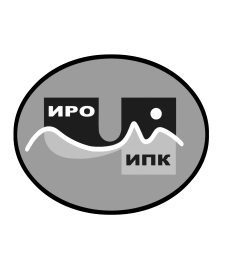 ГОСУДАРСТВЕННОЕ АВТОНОМНОЕУЧРЕЖДЕНИЕ ДОПОЛНИТЕЛЬНОГО ПРОФЕССИОНАЛЬНОГО ОБРАЗОВАНИЯ ЧУКОТСКОГО АВТОНОМНОГО ОКРУГА «ЧУКОТСКИЙ ИНСТИТУТ РАЗВИТИЯ ОБРАЗОВАНИЯ И ПОВЫШЕНИЯ КВАЛИФИКАЦИИ»(ГАУ ДПО ЧИРОиПК)ГОСУДАРСТВЕННОЕ АВТОНОМНОЕУЧРЕЖДЕНИЕ ДОПОЛНИТЕЛЬНОГО ПРОФЕССИОНАЛЬНОГО ОБРАЗОВАНИЯ ЧУКОТСКОГО АВТОНОМНОГО ОКРУГА «ЧУКОТСКИЙ ИНСТИТУТ РАЗВИТИЯ ОБРАЗОВАНИЯ И ПОВЫШЕНИЯ КВАЛИФИКАЦИИ»(ГАУ ДПО ЧИРОиПК)Руководителям муниципальных органов, осуществляющих управление в сфере образования,руководителям государственных и муниципальных образовательных  учреждений ЧАО689000 Чукотский автономный округ,  г. Анадырь, ул. Беринга, 7  тел. (8-42722) 2-61-97 факс (8-42722) 2-83-19E-mail: chiroipk@mail.ru, http:www.chao.chiroipk.ruОКПО 58002185 ОГРН 1028700589532  ИНН 8709008565  КПП 870901001689000 Чукотский автономный округ,  г. Анадырь, ул. Беринга, 7  тел. (8-42722) 2-61-97 факс (8-42722) 2-83-19E-mail: chiroipk@mail.ru, http:www.chao.chiroipk.ruОКПО 58002185 ОГРН 1028700589532  ИНН 8709008565  КПП 870901001Руководителям муниципальных органов, осуществляющих управление в сфере образования,руководителям государственных и муниципальных образовательных  учреждений ЧАОот        « 25»  октября  2021 года          № 01-16/542на № _____________________  от ____________________от        « 25»  октября  2021 года          № 01-16/542на № _____________________  от ____________________Руководителям муниципальных органов, осуществляющих управление в сфере образования,руководителям государственных и муниципальных образовательных  учреждений ЧАОУважаемые коллеги!На основании приказа Департамента образования, культуры и молодежной политики Чукотского автономного округа от 14.05.2021 г. № 01-21/213 «О подготовке и проведении Всероссийской олимпиады школьников в Чукотском автономном округе в 2021/2022 учебном году» (далее - Олимпиада) администрация государственного автономного учреждения дополнительного профессионального образования Чукотского автономного округа «Чукотский институт развития образования и повышения квалификации» направляет вам общие требования  к организации и проведению муниципального этапа Олимпиады (приложение 1), а также перечень необходимого оборудования (приложение 2) к настоящему письму.Просим обеспечить своевременное ознакомление лиц, ответственных за проведение олимпиады, с направленными вам материалами.Дополнительно информируем, что папки с заданиями и инструкциями по проведению предметных конкурсов направляются на электронные адреса заведующих отделами методического сопровождения ОУ муниципальных районов ГАУ ДПО ЧИРОиПК не ранее, чем за один рабочий день до начала Олимпиады по соответствующим предметам. Пароли к папкам передаются заведующим отделами методического сопровождения ОУ муниципальных районов ГАУ ДПО ЧИРОиПК в день проведения предметного конкурса с 8.30 до 9.00.В целях предупреждения распространения коронавирусной инфекции (COVID-19) при проведении муниципального этапа Олимпиады необходимо учитывать санитарно-эпидемиологические требования к устройству, содержанию и организации работы образовательных учреждений. В дни проведения предметных конкурсов в пунктах проведения Олимпиады должно быть организовано дежурство медицинского работника. Все аудитории, в которых проводится Олимпиада, должны быть нейтрально оформлены: не должно быть наглядных пособий на стенах (в том числе географических карт).Консультирование по возникающим вопросам осуществляет заместитель директора по вопросам развития образования Тогошиева Надежда Евгеньевна (тел. 8(42722)2-21-66).Директор                                                                В.В. Синкевич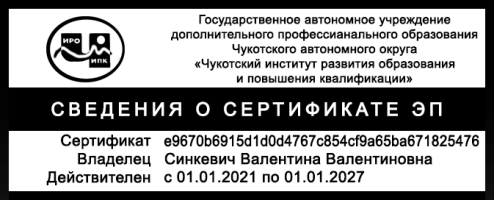 Тогошиева Надежда ЕвгеньевнаЗаместитель директора по вопросам развития образования +7(42722) 2-21-66, cro-edu@ mail.ruУважаемые коллеги!На основании приказа Департамента образования, культуры и молодежной политики Чукотского автономного округа от 14.05.2021 г. № 01-21/213 «О подготовке и проведении Всероссийской олимпиады школьников в Чукотском автономном округе в 2021/2022 учебном году» (далее - Олимпиада) администрация государственного автономного учреждения дополнительного профессионального образования Чукотского автономного округа «Чукотский институт развития образования и повышения квалификации» направляет вам общие требования  к организации и проведению муниципального этапа Олимпиады (приложение 1), а также перечень необходимого оборудования (приложение 2) к настоящему письму.Просим обеспечить своевременное ознакомление лиц, ответственных за проведение олимпиады, с направленными вам материалами.Дополнительно информируем, что папки с заданиями и инструкциями по проведению предметных конкурсов направляются на электронные адреса заведующих отделами методического сопровождения ОУ муниципальных районов ГАУ ДПО ЧИРОиПК не ранее, чем за один рабочий день до начала Олимпиады по соответствующим предметам. Пароли к папкам передаются заведующим отделами методического сопровождения ОУ муниципальных районов ГАУ ДПО ЧИРОиПК в день проведения предметного конкурса с 8.30 до 9.00.В целях предупреждения распространения коронавирусной инфекции (COVID-19) при проведении муниципального этапа Олимпиады необходимо учитывать санитарно-эпидемиологические требования к устройству, содержанию и организации работы образовательных учреждений. В дни проведения предметных конкурсов в пунктах проведения Олимпиады должно быть организовано дежурство медицинского работника. Все аудитории, в которых проводится Олимпиада, должны быть нейтрально оформлены: не должно быть наглядных пособий на стенах (в том числе географических карт).Консультирование по возникающим вопросам осуществляет заместитель директора по вопросам развития образования Тогошиева Надежда Евгеньевна (тел. 8(42722)2-21-66).Директор                                                                В.В. СинкевичТогошиева Надежда ЕвгеньевнаЗаместитель директора по вопросам развития образования +7(42722) 2-21-66, cro-edu@ mail.ruУважаемые коллеги!На основании приказа Департамента образования, культуры и молодежной политики Чукотского автономного округа от 14.05.2021 г. № 01-21/213 «О подготовке и проведении Всероссийской олимпиады школьников в Чукотском автономном округе в 2021/2022 учебном году» (далее - Олимпиада) администрация государственного автономного учреждения дополнительного профессионального образования Чукотского автономного округа «Чукотский институт развития образования и повышения квалификации» направляет вам общие требования  к организации и проведению муниципального этапа Олимпиады (приложение 1), а также перечень необходимого оборудования (приложение 2) к настоящему письму.Просим обеспечить своевременное ознакомление лиц, ответственных за проведение олимпиады, с направленными вам материалами.Дополнительно информируем, что папки с заданиями и инструкциями по проведению предметных конкурсов направляются на электронные адреса заведующих отделами методического сопровождения ОУ муниципальных районов ГАУ ДПО ЧИРОиПК не ранее, чем за один рабочий день до начала Олимпиады по соответствующим предметам. Пароли к папкам передаются заведующим отделами методического сопровождения ОУ муниципальных районов ГАУ ДПО ЧИРОиПК в день проведения предметного конкурса с 8.30 до 9.00.В целях предупреждения распространения коронавирусной инфекции (COVID-19) при проведении муниципального этапа Олимпиады необходимо учитывать санитарно-эпидемиологические требования к устройству, содержанию и организации работы образовательных учреждений. В дни проведения предметных конкурсов в пунктах проведения Олимпиады должно быть организовано дежурство медицинского работника. Все аудитории, в которых проводится Олимпиада, должны быть нейтрально оформлены: не должно быть наглядных пособий на стенах (в том числе географических карт).Консультирование по возникающим вопросам осуществляет заместитель директора по вопросам развития образования Тогошиева Надежда Евгеньевна (тел. 8(42722)2-21-66).Директор                                                                В.В. СинкевичТогошиева Надежда ЕвгеньевнаЗаместитель директора по вопросам развития образования +7(42722) 2-21-66, cro-edu@ mail.ruУважаемые коллеги!На основании приказа Департамента образования, культуры и молодежной политики Чукотского автономного округа от 14.05.2021 г. № 01-21/213 «О подготовке и проведении Всероссийской олимпиады школьников в Чукотском автономном округе в 2021/2022 учебном году» (далее - Олимпиада) администрация государственного автономного учреждения дополнительного профессионального образования Чукотского автономного округа «Чукотский институт развития образования и повышения квалификации» направляет вам общие требования  к организации и проведению муниципального этапа Олимпиады (приложение 1), а также перечень необходимого оборудования (приложение 2) к настоящему письму.Просим обеспечить своевременное ознакомление лиц, ответственных за проведение олимпиады, с направленными вам материалами.Дополнительно информируем, что папки с заданиями и инструкциями по проведению предметных конкурсов направляются на электронные адреса заведующих отделами методического сопровождения ОУ муниципальных районов ГАУ ДПО ЧИРОиПК не ранее, чем за один рабочий день до начала Олимпиады по соответствующим предметам. Пароли к папкам передаются заведующим отделами методического сопровождения ОУ муниципальных районов ГАУ ДПО ЧИРОиПК в день проведения предметного конкурса с 8.30 до 9.00.В целях предупреждения распространения коронавирусной инфекции (COVID-19) при проведении муниципального этапа Олимпиады необходимо учитывать санитарно-эпидемиологические требования к устройству, содержанию и организации работы образовательных учреждений. В дни проведения предметных конкурсов в пунктах проведения Олимпиады должно быть организовано дежурство медицинского работника. Все аудитории, в которых проводится Олимпиада, должны быть нейтрально оформлены: не должно быть наглядных пособий на стенах (в том числе географических карт).Консультирование по возникающим вопросам осуществляет заместитель директора по вопросам развития образования Тогошиева Надежда Евгеньевна (тел. 8(42722)2-21-66).Директор                                                                В.В. СинкевичТогошиева Надежда ЕвгеньевнаЗаместитель директора по вопросам развития образования +7(42722) 2-21-66, cro-edu@ mail.ruПриложение 1Порядок проведения муниципального этапаВсероссийской олимпиады школьников 2021/2022 учебного годаОлимпиада проводится по 19 общеобразовательным предметам:  иностранный язык (английский), биология, география, информатика и ИКТ, история, литература, математика, обществознание, русский язык, физика, искусство (МХК), основы безопасности жизнедеятельности (с 7 по 11 классы),  астрономия, право (с 9 по 11 классы),  химия (с 8 по 11 классы), экология (с 7 по 11 классы), физическая культура (с 7 по 11 классы), экономика (с 7 по 11 классы), технология (с 7 по 11 классы).Общие санитарно-эпидемиологические требования, направленные на предупреждение распространения COVID-19 в организацияхЛица, посещающие организацию (при входе), подлежат термометрии с занесением ее результатов в журнал в отношении лиц с температурой тела 37.1 С и выше в целях учета при проведении противоэпидемических мероприятий.Лица с признаками инфекционных заболеваний (респираторными, кишечными, повышенной температурой тела) должны быть незамедлительно изолированы с момента выявления указанных признаков до приезда бригады скорой (неотложной) помощи либо прибытия родителей (законных представителей) или самостоятельной самоизоляции в домашних условиях.В организации (пункте проведения Олимпиады) должны проводиться противоэпидемические мероприятия, включающие:- проветривание и уборку помещений с применением моющих и дезинфицирующих средств непосредственно перед началом предметных туров;- обеспечение условий для гигиенической обработки рук с применением кожных антисептиков;- организацию работы сотрудников, привлекаемых к проведению Олимпиады, с использованием средств индивидуальной защиты органов дыхания (одноразовых масок), а также перчаток. При этом смена одноразовых масок должна производиться не реже 1 раза в 3 часа.2. Организация и проведение Олимпиады1.1. При проведении теоретических и практических туров Олимпиады для всех участников устанавливаются следующие общие правила:- перед входом в аудиторию участник Олимпиады должен предъявить паспорт или другой документ, удостоверяющий личность; - каждый участник Олимпиады  должен сидеть в аудитории за отдельным столом;- участник Олимпиады может взять с собой в аудиторию только документ, удостоверяющий личность, черную гелевую (капиллярную) ручку, карандаш, линейку, циркуль (для олимпиады по математике), очки, воду, шоколад или другие продукты питания, которые не мешают работе других участников, необходимые медикаменты; - в аудиторию не разрешается брать бумагу, справочные материалы (словари, справочники, учебники и т.п.), мобильные телефоны, диктофоны, плееры и любые иные технические средства и средства связи;- во время выполнения заданий разговоры между участниками запрещаются;- во время выполнения заданий участник не вправе свободно перемещаться по аудитории;-  выходить из аудитории участник может только в сопровождении организатора, при этом его работа остается в аудитории;- участник Олимпиады не имеет права выносить из аудитории любые материалы, касающиеся Олимпиады (бланки заданий, черновики);- участник Олимпиады должен заполнять все необходимые бланки и работу в целом разборчивым почерком ручкой одного цвета;  запрещается использовать корректор; - участник Олимпиады, выполнивший задания раньше намеченного срока, сдает организатору бланки заданий с ответами, черновики и покидает аудиторию;- участник Олимпиады обязан по истечении отведенного на тур времени сдать свою работу;- при выполнении экспериментального тура запрещается пользоваться принадлежностями, не указанными в условии задачи в качестве оборудования;- во время проведения Олимпиады участники должны соблюдать данные правила и следовать указаниям организаторов внутри  и вне аудитории;- в случае нарушения данных правил участник удаляется из аудитории и отстраняется от дальнейшего участия в муниципальном этапе Олимпиады.  1.2. Организатор при входе участников в аудиторию должен:- сверить данные документа, удостоверяющего личность участника Олимпиады;- сообщить участнику Олимпиады номер его места в аудитории (участники рассаживаются по одному за парту, с учетом разных классов);- указать место, где участник Олимпиады может оставить свои личные вещи;- помочь участнику Олимпиады занять отведенное ему место строго по списку.Организаторы после рассадки участников Олимпиады:- раздают черновики, бланки с заданиями;- проводят инструктаж об общих правилах поведения во время Олимпиады, о случаях удаления с олимпиады; - фиксируют на доске время начала и окончания тура.Организатору во время проведения Олимпиады запрещается:- иметь при себе и использовать мобильные телефоны, иные средства связи и электронно-вычислительную технику;- оказывать содействие участникам Олимпиады в выполнении олимпиадных заданий; в том числе передавать им средства связи, электронно-вычислительную технику, фото, аудио и видеоаппаратуру, справочные материалы, письменные заметки и иные средства хранения и передачи информации;- выносить из аудиторий олимпиадные материалы на бумажном или электронном носителях, фотографировать олимпиадные материалы.Во время Олимпиады  организатор в аудитории должен следить за порядком в аудитории и не допускать: -   разговоров участников Олимпиады между собой; - обмена любыми материалами и предметами между участниками Олимпиады; - наличие средств связи, электронно-вычислительной техники, фото, аудио и видеоаппаратуры, справочных материалов, кроме разрешенных, письменных заметок и иных средств хранения и передачи информации;-  произвольного выхода участника Олимпиады из аудитории;- выноса из аудиторий любых материалов, касающихся Олимпиады (бланков, черновиков);- следить за состоянием участников Олимпиады и при ухудшении самочувствия направлять участников Олимпиады  в сопровождении организаторов вне аудиторий в медицинский пункт. При установлении факта наличия и (или) использования участником Олимпиады средств связи, справочников и т.п. во время Олимпиады или иного нарушения им установленных правил, такой участник удаляется из аудитории и отстраняется от дальнейшего участия в муниципальном этапе Олимпиады. Участники Олимпиады, досрочно закончившие работу, могут сдать бланки заданий с ответами и после этого покинуть аудиторию. Организаторам необходимо принять у них все материалы.За 30 минут и за 5 минут до окончания Олимпиады организаторы должны уведомить об этом участников и напомнить о временных рамках Олимпиады.По окончании Олимпиады организатор в аудитории должен:- объявить, что Олимпиада завершена;- собрать у всех участников бланки заданий с ответами и черновики.1.3. Руководители отделов образования должны обеспечить:листы формата А4 для распечатки заданий, выполнения работ и черновиков (без штампов);запасные черные гелевые ручки для участников;таблицу Менделеева и таблицу растворимости (для химии);необходимое оборудование для проведения экспериментального тура по химии, практических туров по ОБЖ, физической культуре, информатике, английскому языку;аудиторию звуковоспроизводящими и звукозаписывающими средствами для проведения олимпиады по английскому языку;аудиторию или компьютерный класс с подготовленным персональным компьютером, имеющим доступ к сети Интернет для проведения олимпиады по информатике.Приложение 1Порядок проведения муниципального этапаВсероссийской олимпиады школьников 2021/2022 учебного годаОлимпиада проводится по 19 общеобразовательным предметам:  иностранный язык (английский), биология, география, информатика и ИКТ, история, литература, математика, обществознание, русский язык, физика, искусство (МХК), основы безопасности жизнедеятельности (с 7 по 11 классы),  астрономия, право (с 9 по 11 классы),  химия (с 8 по 11 классы), экология (с 7 по 11 классы), физическая культура (с 7 по 11 классы), экономика (с 7 по 11 классы), технология (с 7 по 11 классы).Общие санитарно-эпидемиологические требования, направленные на предупреждение распространения COVID-19 в организацияхЛица, посещающие организацию (при входе), подлежат термометрии с занесением ее результатов в журнал в отношении лиц с температурой тела 37.1 С и выше в целях учета при проведении противоэпидемических мероприятий.Лица с признаками инфекционных заболеваний (респираторными, кишечными, повышенной температурой тела) должны быть незамедлительно изолированы с момента выявления указанных признаков до приезда бригады скорой (неотложной) помощи либо прибытия родителей (законных представителей) или самостоятельной самоизоляции в домашних условиях.В организации (пункте проведения Олимпиады) должны проводиться противоэпидемические мероприятия, включающие:- проветривание и уборку помещений с применением моющих и дезинфицирующих средств непосредственно перед началом предметных туров;- обеспечение условий для гигиенической обработки рук с применением кожных антисептиков;- организацию работы сотрудников, привлекаемых к проведению Олимпиады, с использованием средств индивидуальной защиты органов дыхания (одноразовых масок), а также перчаток. При этом смена одноразовых масок должна производиться не реже 1 раза в 3 часа.2. Организация и проведение Олимпиады1.1. При проведении теоретических и практических туров Олимпиады для всех участников устанавливаются следующие общие правила:- перед входом в аудиторию участник Олимпиады должен предъявить паспорт или другой документ, удостоверяющий личность; - каждый участник Олимпиады  должен сидеть в аудитории за отдельным столом;- участник Олимпиады может взять с собой в аудиторию только документ, удостоверяющий личность, черную гелевую (капиллярную) ручку, карандаш, линейку, циркуль (для олимпиады по математике), очки, воду, шоколад или другие продукты питания, которые не мешают работе других участников, необходимые медикаменты; - в аудиторию не разрешается брать бумагу, справочные материалы (словари, справочники, учебники и т.п.), мобильные телефоны, диктофоны, плееры и любые иные технические средства и средства связи;- во время выполнения заданий разговоры между участниками запрещаются;- во время выполнения заданий участник не вправе свободно перемещаться по аудитории;-  выходить из аудитории участник может только в сопровождении организатора, при этом его работа остается в аудитории;- участник Олимпиады не имеет права выносить из аудитории любые материалы, касающиеся Олимпиады (бланки заданий, черновики);- участник Олимпиады должен заполнять все необходимые бланки и работу в целом разборчивым почерком ручкой одного цвета;  запрещается использовать корректор; - участник Олимпиады, выполнивший задания раньше намеченного срока, сдает организатору бланки заданий с ответами, черновики и покидает аудиторию;- участник Олимпиады обязан по истечении отведенного на тур времени сдать свою работу;- при выполнении экспериментального тура запрещается пользоваться принадлежностями, не указанными в условии задачи в качестве оборудования;- во время проведения Олимпиады участники должны соблюдать данные правила и следовать указаниям организаторов внутри  и вне аудитории;- в случае нарушения данных правил участник удаляется из аудитории и отстраняется от дальнейшего участия в муниципальном этапе Олимпиады.  1.2. Организатор при входе участников в аудиторию должен:- сверить данные документа, удостоверяющего личность участника Олимпиады;- сообщить участнику Олимпиады номер его места в аудитории (участники рассаживаются по одному за парту, с учетом разных классов);- указать место, где участник Олимпиады может оставить свои личные вещи;- помочь участнику Олимпиады занять отведенное ему место строго по списку.Организаторы после рассадки участников Олимпиады:- раздают черновики, бланки с заданиями;- проводят инструктаж об общих правилах поведения во время Олимпиады, о случаях удаления с олимпиады; - фиксируют на доске время начала и окончания тура.Организатору во время проведения Олимпиады запрещается:- иметь при себе и использовать мобильные телефоны, иные средства связи и электронно-вычислительную технику;- оказывать содействие участникам Олимпиады в выполнении олимпиадных заданий; в том числе передавать им средства связи, электронно-вычислительную технику, фото, аудио и видеоаппаратуру, справочные материалы, письменные заметки и иные средства хранения и передачи информации;- выносить из аудиторий олимпиадные материалы на бумажном или электронном носителях, фотографировать олимпиадные материалы.Во время Олимпиады  организатор в аудитории должен следить за порядком в аудитории и не допускать: -   разговоров участников Олимпиады между собой; - обмена любыми материалами и предметами между участниками Олимпиады; - наличие средств связи, электронно-вычислительной техники, фото, аудио и видеоаппаратуры, справочных материалов, кроме разрешенных, письменных заметок и иных средств хранения и передачи информации;-  произвольного выхода участника Олимпиады из аудитории;- выноса из аудиторий любых материалов, касающихся Олимпиады (бланков, черновиков);- следить за состоянием участников Олимпиады и при ухудшении самочувствия направлять участников Олимпиады  в сопровождении организаторов вне аудиторий в медицинский пункт. При установлении факта наличия и (или) использования участником Олимпиады средств связи, справочников и т.п. во время Олимпиады или иного нарушения им установленных правил, такой участник удаляется из аудитории и отстраняется от дальнейшего участия в муниципальном этапе Олимпиады. Участники Олимпиады, досрочно закончившие работу, могут сдать бланки заданий с ответами и после этого покинуть аудиторию. Организаторам необходимо принять у них все материалы.За 30 минут и за 5 минут до окончания Олимпиады организаторы должны уведомить об этом участников и напомнить о временных рамках Олимпиады.По окончании Олимпиады организатор в аудитории должен:- объявить, что Олимпиада завершена;- собрать у всех участников бланки заданий с ответами и черновики.1.3. Руководители отделов образования должны обеспечить:листы формата А4 для распечатки заданий, выполнения работ и черновиков (без штампов);запасные черные гелевые ручки для участников;таблицу Менделеева и таблицу растворимости (для химии);необходимое оборудование для проведения экспериментального тура по химии, практических туров по ОБЖ, физической культуре, информатике, английскому языку;аудиторию звуковоспроизводящими и звукозаписывающими средствами для проведения олимпиады по английскому языку;аудиторию или компьютерный класс с подготовленным персональным компьютером, имеющим доступ к сети Интернет для проведения олимпиады по информатике.Приложение 1Порядок проведения муниципального этапаВсероссийской олимпиады школьников 2021/2022 учебного годаОлимпиада проводится по 19 общеобразовательным предметам:  иностранный язык (английский), биология, география, информатика и ИКТ, история, литература, математика, обществознание, русский язык, физика, искусство (МХК), основы безопасности жизнедеятельности (с 7 по 11 классы),  астрономия, право (с 9 по 11 классы),  химия (с 8 по 11 классы), экология (с 7 по 11 классы), физическая культура (с 7 по 11 классы), экономика (с 7 по 11 классы), технология (с 7 по 11 классы).Общие санитарно-эпидемиологические требования, направленные на предупреждение распространения COVID-19 в организацияхЛица, посещающие организацию (при входе), подлежат термометрии с занесением ее результатов в журнал в отношении лиц с температурой тела 37.1 С и выше в целях учета при проведении противоэпидемических мероприятий.Лица с признаками инфекционных заболеваний (респираторными, кишечными, повышенной температурой тела) должны быть незамедлительно изолированы с момента выявления указанных признаков до приезда бригады скорой (неотложной) помощи либо прибытия родителей (законных представителей) или самостоятельной самоизоляции в домашних условиях.В организации (пункте проведения Олимпиады) должны проводиться противоэпидемические мероприятия, включающие:- проветривание и уборку помещений с применением моющих и дезинфицирующих средств непосредственно перед началом предметных туров;- обеспечение условий для гигиенической обработки рук с применением кожных антисептиков;- организацию работы сотрудников, привлекаемых к проведению Олимпиады, с использованием средств индивидуальной защиты органов дыхания (одноразовых масок), а также перчаток. При этом смена одноразовых масок должна производиться не реже 1 раза в 3 часа.2. Организация и проведение Олимпиады1.1. При проведении теоретических и практических туров Олимпиады для всех участников устанавливаются следующие общие правила:- перед входом в аудиторию участник Олимпиады должен предъявить паспорт или другой документ, удостоверяющий личность; - каждый участник Олимпиады  должен сидеть в аудитории за отдельным столом;- участник Олимпиады может взять с собой в аудиторию только документ, удостоверяющий личность, черную гелевую (капиллярную) ручку, карандаш, линейку, циркуль (для олимпиады по математике), очки, воду, шоколад или другие продукты питания, которые не мешают работе других участников, необходимые медикаменты; - в аудиторию не разрешается брать бумагу, справочные материалы (словари, справочники, учебники и т.п.), мобильные телефоны, диктофоны, плееры и любые иные технические средства и средства связи;- во время выполнения заданий разговоры между участниками запрещаются;- во время выполнения заданий участник не вправе свободно перемещаться по аудитории;-  выходить из аудитории участник может только в сопровождении организатора, при этом его работа остается в аудитории;- участник Олимпиады не имеет права выносить из аудитории любые материалы, касающиеся Олимпиады (бланки заданий, черновики);- участник Олимпиады должен заполнять все необходимые бланки и работу в целом разборчивым почерком ручкой одного цвета;  запрещается использовать корректор; - участник Олимпиады, выполнивший задания раньше намеченного срока, сдает организатору бланки заданий с ответами, черновики и покидает аудиторию;- участник Олимпиады обязан по истечении отведенного на тур времени сдать свою работу;- при выполнении экспериментального тура запрещается пользоваться принадлежностями, не указанными в условии задачи в качестве оборудования;- во время проведения Олимпиады участники должны соблюдать данные правила и следовать указаниям организаторов внутри  и вне аудитории;- в случае нарушения данных правил участник удаляется из аудитории и отстраняется от дальнейшего участия в муниципальном этапе Олимпиады.  1.2. Организатор при входе участников в аудиторию должен:- сверить данные документа, удостоверяющего личность участника Олимпиады;- сообщить участнику Олимпиады номер его места в аудитории (участники рассаживаются по одному за парту, с учетом разных классов);- указать место, где участник Олимпиады может оставить свои личные вещи;- помочь участнику Олимпиады занять отведенное ему место строго по списку.Организаторы после рассадки участников Олимпиады:- раздают черновики, бланки с заданиями;- проводят инструктаж об общих правилах поведения во время Олимпиады, о случаях удаления с олимпиады; - фиксируют на доске время начала и окончания тура.Организатору во время проведения Олимпиады запрещается:- иметь при себе и использовать мобильные телефоны, иные средства связи и электронно-вычислительную технику;- оказывать содействие участникам Олимпиады в выполнении олимпиадных заданий; в том числе передавать им средства связи, электронно-вычислительную технику, фото, аудио и видеоаппаратуру, справочные материалы, письменные заметки и иные средства хранения и передачи информации;- выносить из аудиторий олимпиадные материалы на бумажном или электронном носителях, фотографировать олимпиадные материалы.Во время Олимпиады  организатор в аудитории должен следить за порядком в аудитории и не допускать: -   разговоров участников Олимпиады между собой; - обмена любыми материалами и предметами между участниками Олимпиады; - наличие средств связи, электронно-вычислительной техники, фото, аудио и видеоаппаратуры, справочных материалов, кроме разрешенных, письменных заметок и иных средств хранения и передачи информации;-  произвольного выхода участника Олимпиады из аудитории;- выноса из аудиторий любых материалов, касающихся Олимпиады (бланков, черновиков);- следить за состоянием участников Олимпиады и при ухудшении самочувствия направлять участников Олимпиады  в сопровождении организаторов вне аудиторий в медицинский пункт. При установлении факта наличия и (или) использования участником Олимпиады средств связи, справочников и т.п. во время Олимпиады или иного нарушения им установленных правил, такой участник удаляется из аудитории и отстраняется от дальнейшего участия в муниципальном этапе Олимпиады. Участники Олимпиады, досрочно закончившие работу, могут сдать бланки заданий с ответами и после этого покинуть аудиторию. Организаторам необходимо принять у них все материалы.За 30 минут и за 5 минут до окончания Олимпиады организаторы должны уведомить об этом участников и напомнить о временных рамках Олимпиады.По окончании Олимпиады организатор в аудитории должен:- объявить, что Олимпиада завершена;- собрать у всех участников бланки заданий с ответами и черновики.1.3. Руководители отделов образования должны обеспечить:листы формата А4 для распечатки заданий, выполнения работ и черновиков (без штампов);запасные черные гелевые ручки для участников;таблицу Менделеева и таблицу растворимости (для химии);необходимое оборудование для проведения экспериментального тура по химии, практических туров по ОБЖ, физической культуре, информатике, английскому языку;аудиторию звуковоспроизводящими и звукозаписывающими средствами для проведения олимпиады по английскому языку;аудиторию или компьютерный класс с подготовленным персональным компьютером, имеющим доступ к сети Интернет для проведения олимпиады по информатике.Приложение 1Порядок проведения муниципального этапаВсероссийской олимпиады школьников 2021/2022 учебного годаОлимпиада проводится по 19 общеобразовательным предметам:  иностранный язык (английский), биология, география, информатика и ИКТ, история, литература, математика, обществознание, русский язык, физика, искусство (МХК), основы безопасности жизнедеятельности (с 7 по 11 классы),  астрономия, право (с 9 по 11 классы),  химия (с 8 по 11 классы), экология (с 7 по 11 классы), физическая культура (с 7 по 11 классы), экономика (с 7 по 11 классы), технология (с 7 по 11 классы).Общие санитарно-эпидемиологические требования, направленные на предупреждение распространения COVID-19 в организацияхЛица, посещающие организацию (при входе), подлежат термометрии с занесением ее результатов в журнал в отношении лиц с температурой тела 37.1 С и выше в целях учета при проведении противоэпидемических мероприятий.Лица с признаками инфекционных заболеваний (респираторными, кишечными, повышенной температурой тела) должны быть незамедлительно изолированы с момента выявления указанных признаков до приезда бригады скорой (неотложной) помощи либо прибытия родителей (законных представителей) или самостоятельной самоизоляции в домашних условиях.В организации (пункте проведения Олимпиады) должны проводиться противоэпидемические мероприятия, включающие:- проветривание и уборку помещений с применением моющих и дезинфицирующих средств непосредственно перед началом предметных туров;- обеспечение условий для гигиенической обработки рук с применением кожных антисептиков;- организацию работы сотрудников, привлекаемых к проведению Олимпиады, с использованием средств индивидуальной защиты органов дыхания (одноразовых масок), а также перчаток. При этом смена одноразовых масок должна производиться не реже 1 раза в 3 часа.2. Организация и проведение Олимпиады1.1. При проведении теоретических и практических туров Олимпиады для всех участников устанавливаются следующие общие правила:- перед входом в аудиторию участник Олимпиады должен предъявить паспорт или другой документ, удостоверяющий личность; - каждый участник Олимпиады  должен сидеть в аудитории за отдельным столом;- участник Олимпиады может взять с собой в аудиторию только документ, удостоверяющий личность, черную гелевую (капиллярную) ручку, карандаш, линейку, циркуль (для олимпиады по математике), очки, воду, шоколад или другие продукты питания, которые не мешают работе других участников, необходимые медикаменты; - в аудиторию не разрешается брать бумагу, справочные материалы (словари, справочники, учебники и т.п.), мобильные телефоны, диктофоны, плееры и любые иные технические средства и средства связи;- во время выполнения заданий разговоры между участниками запрещаются;- во время выполнения заданий участник не вправе свободно перемещаться по аудитории;-  выходить из аудитории участник может только в сопровождении организатора, при этом его работа остается в аудитории;- участник Олимпиады не имеет права выносить из аудитории любые материалы, касающиеся Олимпиады (бланки заданий, черновики);- участник Олимпиады должен заполнять все необходимые бланки и работу в целом разборчивым почерком ручкой одного цвета;  запрещается использовать корректор; - участник Олимпиады, выполнивший задания раньше намеченного срока, сдает организатору бланки заданий с ответами, черновики и покидает аудиторию;- участник Олимпиады обязан по истечении отведенного на тур времени сдать свою работу;- при выполнении экспериментального тура запрещается пользоваться принадлежностями, не указанными в условии задачи в качестве оборудования;- во время проведения Олимпиады участники должны соблюдать данные правила и следовать указаниям организаторов внутри  и вне аудитории;- в случае нарушения данных правил участник удаляется из аудитории и отстраняется от дальнейшего участия в муниципальном этапе Олимпиады.  1.2. Организатор при входе участников в аудиторию должен:- сверить данные документа, удостоверяющего личность участника Олимпиады;- сообщить участнику Олимпиады номер его места в аудитории (участники рассаживаются по одному за парту, с учетом разных классов);- указать место, где участник Олимпиады может оставить свои личные вещи;- помочь участнику Олимпиады занять отведенное ему место строго по списку.Организаторы после рассадки участников Олимпиады:- раздают черновики, бланки с заданиями;- проводят инструктаж об общих правилах поведения во время Олимпиады, о случаях удаления с олимпиады; - фиксируют на доске время начала и окончания тура.Организатору во время проведения Олимпиады запрещается:- иметь при себе и использовать мобильные телефоны, иные средства связи и электронно-вычислительную технику;- оказывать содействие участникам Олимпиады в выполнении олимпиадных заданий; в том числе передавать им средства связи, электронно-вычислительную технику, фото, аудио и видеоаппаратуру, справочные материалы, письменные заметки и иные средства хранения и передачи информации;- выносить из аудиторий олимпиадные материалы на бумажном или электронном носителях, фотографировать олимпиадные материалы.Во время Олимпиады  организатор в аудитории должен следить за порядком в аудитории и не допускать: -   разговоров участников Олимпиады между собой; - обмена любыми материалами и предметами между участниками Олимпиады; - наличие средств связи, электронно-вычислительной техники, фото, аудио и видеоаппаратуры, справочных материалов, кроме разрешенных, письменных заметок и иных средств хранения и передачи информации;-  произвольного выхода участника Олимпиады из аудитории;- выноса из аудиторий любых материалов, касающихся Олимпиады (бланков, черновиков);- следить за состоянием участников Олимпиады и при ухудшении самочувствия направлять участников Олимпиады  в сопровождении организаторов вне аудиторий в медицинский пункт. При установлении факта наличия и (или) использования участником Олимпиады средств связи, справочников и т.п. во время Олимпиады или иного нарушения им установленных правил, такой участник удаляется из аудитории и отстраняется от дальнейшего участия в муниципальном этапе Олимпиады. Участники Олимпиады, досрочно закончившие работу, могут сдать бланки заданий с ответами и после этого покинуть аудиторию. Организаторам необходимо принять у них все материалы.За 30 минут и за 5 минут до окончания Олимпиады организаторы должны уведомить об этом участников и напомнить о временных рамках Олимпиады.По окончании Олимпиады организатор в аудитории должен:- объявить, что Олимпиада завершена;- собрать у всех участников бланки заданий с ответами и черновики.1.3. Руководители отделов образования должны обеспечить:листы формата А4 для распечатки заданий, выполнения работ и черновиков (без штампов);запасные черные гелевые ручки для участников;таблицу Менделеева и таблицу растворимости (для химии);необходимое оборудование для проведения экспериментального тура по химии, практических туров по ОБЖ, физической культуре, информатике, английскому языку;аудиторию звуковоспроизводящими и звукозаписывающими средствами для проведения олимпиады по английскому языку;аудиторию или компьютерный класс с подготовленным персональным компьютером, имеющим доступ к сети Интернет для проведения олимпиады по информатике.Параллель/ классВидыобработки материаловПеречень материалаПеречень инструмента и оборудования  для каждого участника:7–8 классРучная обработка древесиныЗаготовка (рейка) 260 × 40 × 40 (мм) из древесины.Заготовка должна быть без дефектов и хорошо высушенной.Иметь 20-процентный запас заготовок.1. Разметочный инструмент: карандаш, линейка, угольник столярный.2. Режущий инструмент: рубанок, киянка, столярная мелкозубая ножовка, рашпили или драчевые напильники, шлифовальная шкурка средней зернистости на тканевой основе, сверло диаметром 20мм., молоток, гвозди 3х60. 3. Сверлильный станок.4. Столярный верстак.5.Защитные очки.9 классРучная обработка древесиныФанера250 × 150 × 10 (мм) из древесины лиственных пород (берёза).Иметь 20-процентный запас заготовок1. Разметочный инструмент: карандаш, линейка, штангенциркуль.2. Режущий инструмент: ножовка, рубанок, ручной лобзик для выпиливания, комплект пилок для лобзика, наждачная бумага средней зернистости.3. Выпиловочный столик.4.Электровыжигатель.5.Столярный верстак. 6. Защитные очки.10–11 классРучнаяобработка металлаЗаготовка (металлическая полоса)110 × 20 × 2 (мм) Сталь 3.Иметь 20-процентный запас заготовок1. Разметочный инструмент: чертилка, слесарная линейка, штангенциркуль, кернер.2. Режущий инструмент: зубило, слесарная ножовка, ножовочные полотна, набор напильников, набор сверл по металлу Ø3 – Ø10 (мм), наждачная бумага мелкой зернистости.3. Слесарный молоток, слесарные тиски.4. Слесарный верстак, правильная плита. 5.Сверлильный станок, приспособления для закрепления заготовок.6.Защитные очки.